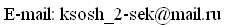 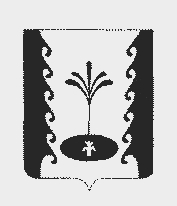 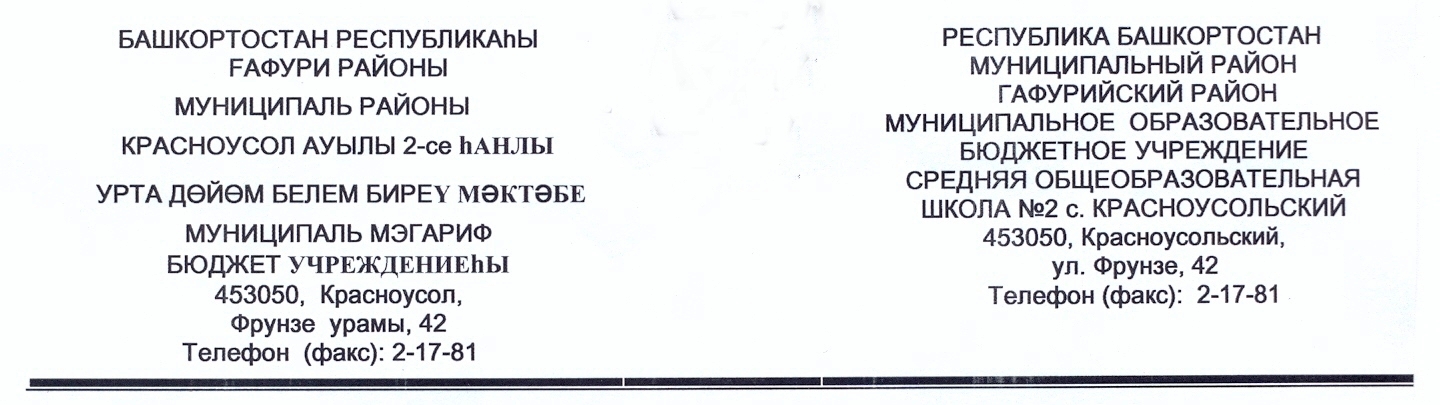 Приказ № 125 от 07.09.2015 г«О создании Школьного Спортивного клуба»В целях воспитания и развития гармонично развитой личности создать на базе МОБУ СОШ №2 с. Красноусольский Школьный Спортивный Клуб. Спортивный клуб МОБУ СОШ №2 ставит своей целью всемерное развитие физической культуры и спорта среди учащихся как одного из важных средств воспитания детей, подростков и молодежи. Основной задачей школьного спортивного клуба «Армада» является создание условий для развития гармонично развитой личности, сочетающей в себе стремление к активному и здоровому образу жизни, спортивным достижениям, патриотизму, уважению старших поколений. Воспитание личности, сохраняющей и приумножающей культурное наследие нашей страны.Назначить председателем Школьного спортивного клуба Яковлева Алексея Валериевича.Назначить заместителем председателя ШСК: Шаймарданова Рината Рашитовича.Секретарем ШСК – Шамсутдинова Мансура Рифкатовича.	Директор МОБУ СОШ №2		Габбасов В.Г.